CORAL REEFS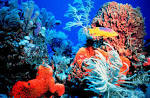 ByJamieMc GrathWhat is a coral reef?A coral reef is an underwater structure made from living organisms.Coral reefs are groups of tiny animals, plants and fish.Most coral reefs are built by stony coral.Reefs grow best in warm, shallow, clear, sunny and wavy waters.Wavy waters bring food, nutrients and oxygen to the reef.  Waves prevent sediment from falling on the reef.A coral reef is an underwater garden.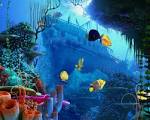 The three main types of reef are: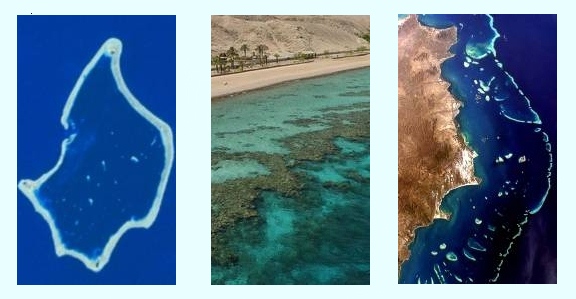 Atoll Reef	          Fringing Reef     Coral ReefFringing reef – directly attached to a shore, or borders it with a shallow lagoon – found in HawaiiBarrier reef – reef separated from the mainland by a deep lagoon – found in AustraliaAtoll reef - a continuous barrier reef extends all the way around a lagoon without a central island – Pacific IslandsWhat can be found in a Coral Reef?Many species of Whales, dolphins and porpoises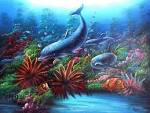 1500 species of fish, eg:  clown fish, snapper and many types of trout. 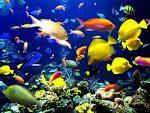 17 species of sea snake. 6 species of sea turtle, eg:  green or leatherback turtles. 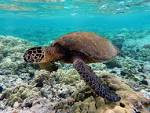 Many saltwater crocodiles live in the warm waters, close to the reef125 species of shark and stingrays5 million species of mollusk, including giant clams and cone snails. Sea grasses are especially important because they provide shelter for young reef animals like lobster.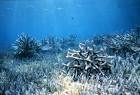 Factors affecting the reefs/ Environmental threatsThe climate – weather conditionsPollution / water quality Other fish disrupts food chains Fishing – anchors, nets and baits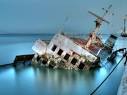 Shipping accidentsHuman – scuba divers and swimming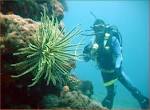 FishingThe most famous Reef - The Great Barrier Reef	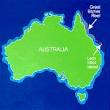 The Great Barrier Reef is the world’s largest Coral Reef.It’s located off the coast of Queensland, Australia.It’s made up of 2900 individual reefs.It’s approx 1200 miles longIt can be seen from outer space.It’s the largest single structure made by living organisms known as “coral polyps”.It became a world heritage site in 1981.It’s one of the Seven Wonders of the World. It’s approx 20,000 years old.Class QuestionsWhat is a Coral Reef?What do Coral Reefs need to survive? What are the 3 main types of reefs? 	The Great Barrier Reef, is located where? 	Name 3 factors that affect a coral reef?Class AnswersIt’s an underwater structure made from living organisms.Sunlight and warm water 3.Atoll, Barrier and Fringing4.Queensland, Australia5. PollutionFishingScuba DivingFishing AccidentsWeatherOther fishFishing AccidentsWeatherOther fish